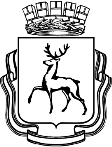 АДМИНИСТРАЦИЯ ГОРОДА НИЖНЕГО НОВГОРОДАПОСТАНОВЛЕНИЕНа основании статьи 52 Устава города Нижнего Новгорода администрация города Нижнего Новгорода постановляет:1. Внести в муниципальную программу города Нижнего Новгорода «Охрана окружающей среды города Нижнего Новгорода» на 2019 - 2024 годы, утвержденную постановлением администрации города Нижнего Новгорода от 23.01.2019 № 115, следующие изменения:1.1. Раздел 1 изложить в редакции согласно приложению № 1 к настоящему постановлению.1.2. В разделе 2 Таблицу 3 подраздела 2.7 изложить в редакции согласно приложению № 2 к настоящему постановлению.1.3. В разделе 4 Таблицу 5.2 изложить в редакции согласно приложению № 3 к настоящему постановлению.2. Управлению по связям со СМИ администрации города Нижнего Новгорода обеспечить опубликование настоящего постановления в официальном печатном средстве массовой информации - газете «День города. Нижний Новгород».3. Департаменту правового обеспечения администрации города Нижнего Новгорода (Киселева С.Б.) обеспечить размещение настоящего постановления на официальном сайте администрации города Нижнего Новгорода в информационно-телекоммуникационной сети «Интернет».4. Контроль за исполнением постановления возложить на первого заместителя главы администрации города Нижнего Новгорода Сивохина Д.Г.Глава города                                                                                           Ю.В. ШалабаевА.А. Максимов217 14 10ПРИЛОЖЕНИЕ № 1к  постановлению администрациигородаот________№________Раздел 1. ПАСПОРТ МУНИЦИПАЛЬНОЙ ПРОГРАММЫПРИЛОЖЕНИЕ № 2к  постановлению администрациигородаот________№________Таблица 3Ресурсное обеспечение реализации муниципальной программыза счет средств бюджета города Нижнего НовгородаПРИЛОЖЕНИЕ № 3к  постановлению администрациигородаот________№________Таблица 5.2«План реализации муниципальной программы«Охрана окружающей среды города Нижнего Новгорода»на 2019 - 2024 годы на 2021 год____________________________________________________________________________________________________№┌┐Ответственный исполнитель муниципальной программыДепартамент благоустройства администрации города Нижнего НовгородаДепартамент благоустройства администрации города Нижнего НовгородаДепартамент благоустройства администрации города Нижнего НовгородаДепартамент благоустройства администрации города Нижнего НовгородаДепартамент благоустройства администрации города Нижнего НовгородаДепартамент благоустройства администрации города Нижнего НовгородаДепартамент благоустройства администрации города Нижнего НовгородаСоисполнители муниципальной программыАдминистрации районов города Нижнего Новгорода
Муниципальное казенное учреждение «Управление муниципальных кладбищ города Нижнего Новгорода» (далее - МКУ «УМК НН»)
Муниципальное казенное учреждение «Нижегородское городское лесничество» (далее - МКУ «Нижегородлес»)
Муниципальное казенное учреждение «Комитет охраны окружающей среды и природных ресурсов города Нижнего Новгорода» (далее - МКУ «Горкомэкологии Нижнего Новгорода»)
Департамент благоустройства администрации города Нижнего Новгорода (далее - ДБ)
Департамент строительства и капитального ремонта администрации города Нижнего Новгорода (далее - департамент строительства ‎г. Н.Новгорода)
Муниципальное казенное учреждение «Главное управление по капитальному строительству города Нижнего Новгорода» (далее - МКУ «ГлавУКС Г.Н.Новгорода»)Администрации районов города Нижнего Новгорода
Муниципальное казенное учреждение «Управление муниципальных кладбищ города Нижнего Новгорода» (далее - МКУ «УМК НН»)
Муниципальное казенное учреждение «Нижегородское городское лесничество» (далее - МКУ «Нижегородлес»)
Муниципальное казенное учреждение «Комитет охраны окружающей среды и природных ресурсов города Нижнего Новгорода» (далее - МКУ «Горкомэкологии Нижнего Новгорода»)
Департамент благоустройства администрации города Нижнего Новгорода (далее - ДБ)
Департамент строительства и капитального ремонта администрации города Нижнего Новгорода (далее - департамент строительства ‎г. Н.Новгорода)
Муниципальное казенное учреждение «Главное управление по капитальному строительству города Нижнего Новгорода» (далее - МКУ «ГлавУКС Г.Н.Новгорода»)Администрации районов города Нижнего Новгорода
Муниципальное казенное учреждение «Управление муниципальных кладбищ города Нижнего Новгорода» (далее - МКУ «УМК НН»)
Муниципальное казенное учреждение «Нижегородское городское лесничество» (далее - МКУ «Нижегородлес»)
Муниципальное казенное учреждение «Комитет охраны окружающей среды и природных ресурсов города Нижнего Новгорода» (далее - МКУ «Горкомэкологии Нижнего Новгорода»)
Департамент благоустройства администрации города Нижнего Новгорода (далее - ДБ)
Департамент строительства и капитального ремонта администрации города Нижнего Новгорода (далее - департамент строительства ‎г. Н.Новгорода)
Муниципальное казенное учреждение «Главное управление по капитальному строительству города Нижнего Новгорода» (далее - МКУ «ГлавУКС Г.Н.Новгорода»)Администрации районов города Нижнего Новгорода
Муниципальное казенное учреждение «Управление муниципальных кладбищ города Нижнего Новгорода» (далее - МКУ «УМК НН»)
Муниципальное казенное учреждение «Нижегородское городское лесничество» (далее - МКУ «Нижегородлес»)
Муниципальное казенное учреждение «Комитет охраны окружающей среды и природных ресурсов города Нижнего Новгорода» (далее - МКУ «Горкомэкологии Нижнего Новгорода»)
Департамент благоустройства администрации города Нижнего Новгорода (далее - ДБ)
Департамент строительства и капитального ремонта администрации города Нижнего Новгорода (далее - департамент строительства ‎г. Н.Новгорода)
Муниципальное казенное учреждение «Главное управление по капитальному строительству города Нижнего Новгорода» (далее - МКУ «ГлавУКС Г.Н.Новгорода»)Администрации районов города Нижнего Новгорода
Муниципальное казенное учреждение «Управление муниципальных кладбищ города Нижнего Новгорода» (далее - МКУ «УМК НН»)
Муниципальное казенное учреждение «Нижегородское городское лесничество» (далее - МКУ «Нижегородлес»)
Муниципальное казенное учреждение «Комитет охраны окружающей среды и природных ресурсов города Нижнего Новгорода» (далее - МКУ «Горкомэкологии Нижнего Новгорода»)
Департамент благоустройства администрации города Нижнего Новгорода (далее - ДБ)
Департамент строительства и капитального ремонта администрации города Нижнего Новгорода (далее - департамент строительства ‎г. Н.Новгорода)
Муниципальное казенное учреждение «Главное управление по капитальному строительству города Нижнего Новгорода» (далее - МКУ «ГлавУКС Г.Н.Новгорода»)Администрации районов города Нижнего Новгорода
Муниципальное казенное учреждение «Управление муниципальных кладбищ города Нижнего Новгорода» (далее - МКУ «УМК НН»)
Муниципальное казенное учреждение «Нижегородское городское лесничество» (далее - МКУ «Нижегородлес»)
Муниципальное казенное учреждение «Комитет охраны окружающей среды и природных ресурсов города Нижнего Новгорода» (далее - МКУ «Горкомэкологии Нижнего Новгорода»)
Департамент благоустройства администрации города Нижнего Новгорода (далее - ДБ)
Департамент строительства и капитального ремонта администрации города Нижнего Новгорода (далее - департамент строительства ‎г. Н.Новгорода)
Муниципальное казенное учреждение «Главное управление по капитальному строительству города Нижнего Новгорода» (далее - МКУ «ГлавУКС Г.Н.Новгорода»)Администрации районов города Нижнего Новгорода
Муниципальное казенное учреждение «Управление муниципальных кладбищ города Нижнего Новгорода» (далее - МКУ «УМК НН»)
Муниципальное казенное учреждение «Нижегородское городское лесничество» (далее - МКУ «Нижегородлес»)
Муниципальное казенное учреждение «Комитет охраны окружающей среды и природных ресурсов города Нижнего Новгорода» (далее - МКУ «Горкомэкологии Нижнего Новгорода»)
Департамент благоустройства администрации города Нижнего Новгорода (далее - ДБ)
Департамент строительства и капитального ремонта администрации города Нижнего Новгорода (далее - департамент строительства ‎г. Н.Новгорода)
Муниципальное казенное учреждение «Главное управление по капитальному строительству города Нижнего Новгорода» (далее - МКУ «ГлавУКС Г.Н.Новгорода»)Цели муниципальной программыУлучшение экологической ситуации на территории городаУлучшение экологической ситуации на территории городаУлучшение экологической ситуации на территории городаУлучшение экологической ситуации на территории городаУлучшение экологической ситуации на территории городаУлучшение экологической ситуации на территории городаУлучшение экологической ситуации на территории городаЗадачи муниципальной программыОрганизация использования, охраны, защиты, воспроизводства городских лесов
Снижение техногенной нагрузки на окружающую среду города
Повышение эффективности отлова и содержания животных без владельцев
Сокращение доли загрязненных сточных вод, отводимых в реку ВолгаОрганизация использования, охраны, защиты, воспроизводства городских лесов
Снижение техногенной нагрузки на окружающую среду города
Повышение эффективности отлова и содержания животных без владельцев
Сокращение доли загрязненных сточных вод, отводимых в реку ВолгаОрганизация использования, охраны, защиты, воспроизводства городских лесов
Снижение техногенной нагрузки на окружающую среду города
Повышение эффективности отлова и содержания животных без владельцев
Сокращение доли загрязненных сточных вод, отводимых в реку ВолгаОрганизация использования, охраны, защиты, воспроизводства городских лесов
Снижение техногенной нагрузки на окружающую среду города
Повышение эффективности отлова и содержания животных без владельцев
Сокращение доли загрязненных сточных вод, отводимых в реку ВолгаОрганизация использования, охраны, защиты, воспроизводства городских лесов
Снижение техногенной нагрузки на окружающую среду города
Повышение эффективности отлова и содержания животных без владельцев
Сокращение доли загрязненных сточных вод, отводимых в реку ВолгаОрганизация использования, охраны, защиты, воспроизводства городских лесов
Снижение техногенной нагрузки на окружающую среду города
Повышение эффективности отлова и содержания животных без владельцев
Сокращение доли загрязненных сточных вод, отводимых в реку ВолгаОрганизация использования, охраны, защиты, воспроизводства городских лесов
Снижение техногенной нагрузки на окружающую среду города
Повышение эффективности отлова и содержания животных без владельцев
Сокращение доли загрязненных сточных вод, отводимых в реку ВолгаЭтапы и сроки реализации муниципальной программыРеализуется в 2019 - 2024 годах в один этапРеализуется в 2019 - 2024 годах в один этапРеализуется в 2019 - 2024 годах в один этапРеализуется в 2019 - 2024 годах в один этапРеализуется в 2019 - 2024 годах в один этапРеализуется в 2019 - 2024 годах в один этапРеализуется в 2019 - 2024 годах в один этапОбъемы бюджетных ассигнований муниципальной программы за счет средств бюджета города Нижнего НовгородаОтветственный исполнитель, соисполнителиРасходы (руб.), годыРасходы (руб.), годыРасходы (руб.), годыРасходы (руб.), годыРасходы (руб.), годыРасходы (руб.), годыОбъемы бюджетных ассигнований муниципальной программы за счет средств бюджета города Нижнего НовгородаОтветственный исполнитель, соисполнители2019 год2020 год2021 год2022 год2023 год2024 годОбъемы бюджетных ассигнований муниципальной программы за счет средств бюджета города Нижнего НовгородаВсего662148255,45491279909,83385258230,231659298049,001621140000,00118900407,66Объемы бюджетных ассигнований муниципальной программы за счет средств бюджета города Нижнего НовгородаДБ40413090,164152373,4838200,000,000,007677749,15Объемы бюджетных ассигнований муниципальной программы за счет средств бюджета города Нижнего НовгородаАдминистрации районов города (ДБ)16776169,559442762,9884596603,2315000000,0015000000,000,00Объемы бюджетных ассигнований муниципальной программы за счет средств бюджета города Нижнего НовгородаМКУ «Нижегородлес» (ДБ)63113655,0064798408,6566258410,0067181300,0067181300,0071772631,04Объемы бюджетных ассигнований муниципальной программы за счет средств бюджета города Нижнего НовгородаМКУ «Горкомэкологии Нижнего Новгорода» (ДБ)111338166,3749983706,7272101777,0056109400,0040674000,0039450027,47Объемы бюджетных ассигнований муниципальной программы за счет средств бюджета города Нижнего НовгородаМКУ ГлавУКС Г.Н.Новгорода» (Департамент строительства и капитального ремонта)423569902,60362902658,00157586840,001521007349,001498284700,000,00Объемы бюджетных ассигнований муниципальной программы за счет средств бюджета города Нижнего НовгородаМКУ «УМК НН» (ДБ)6937271,780,004676400,000,000,000,00Целевые индикаторы муниципальной программыДоля общих нестандартных анализов контролируемых показателей в сравнении с установленными нормативами по отношению к общему количеству контролируемых показателей – 10%
Доля площади посадки лесных культур (восстановления леса) по отношению к общей площади городских лесов, находящихся в ведении МКУ «Нижегородлес» - 0,01%.
Доля площади мероприятий по предупреждению распространения вредных организмов по отношению к общей площади городских лесов, находящихся в ведении МКУ «Нижегородлес» - 3,7%.
Доля нестандартных анализов контролируемых показателей в сравнении с установленными нормативами по отношению к общему количеству контролируемых показателей (по направлению природные и сточные воды) - 10%.
Доля нестандартных анализов контролируемых показателей в сравнении с установленными нормативами по отношению к общему количеству контролируемых показателей (по направлению почва) - 10%.
Доля загрязняющих веществ с превышением ПДК по отношению к общему количеству контролируемых ингредиентов (по направлению атмосферный воздух) - 10%.
Доля животных, в отношении которых в период реализации программы проведены мероприятия по отлову и содержанию, по отношению к общей численности безнадзорных животных - 56%.
Ежегодное снижение объема отведения в реку Волга загрязненных сточных вод к 2022 году на 0,009км3/год.Доля общих нестандартных анализов контролируемых показателей в сравнении с установленными нормативами по отношению к общему количеству контролируемых показателей – 10%
Доля площади посадки лесных культур (восстановления леса) по отношению к общей площади городских лесов, находящихся в ведении МКУ «Нижегородлес» - 0,01%.
Доля площади мероприятий по предупреждению распространения вредных организмов по отношению к общей площади городских лесов, находящихся в ведении МКУ «Нижегородлес» - 3,7%.
Доля нестандартных анализов контролируемых показателей в сравнении с установленными нормативами по отношению к общему количеству контролируемых показателей (по направлению природные и сточные воды) - 10%.
Доля нестандартных анализов контролируемых показателей в сравнении с установленными нормативами по отношению к общему количеству контролируемых показателей (по направлению почва) - 10%.
Доля загрязняющих веществ с превышением ПДК по отношению к общему количеству контролируемых ингредиентов (по направлению атмосферный воздух) - 10%.
Доля животных, в отношении которых в период реализации программы проведены мероприятия по отлову и содержанию, по отношению к общей численности безнадзорных животных - 56%.
Ежегодное снижение объема отведения в реку Волга загрязненных сточных вод к 2022 году на 0,009км3/год.Доля общих нестандартных анализов контролируемых показателей в сравнении с установленными нормативами по отношению к общему количеству контролируемых показателей – 10%
Доля площади посадки лесных культур (восстановления леса) по отношению к общей площади городских лесов, находящихся в ведении МКУ «Нижегородлес» - 0,01%.
Доля площади мероприятий по предупреждению распространения вредных организмов по отношению к общей площади городских лесов, находящихся в ведении МКУ «Нижегородлес» - 3,7%.
Доля нестандартных анализов контролируемых показателей в сравнении с установленными нормативами по отношению к общему количеству контролируемых показателей (по направлению природные и сточные воды) - 10%.
Доля нестандартных анализов контролируемых показателей в сравнении с установленными нормативами по отношению к общему количеству контролируемых показателей (по направлению почва) - 10%.
Доля загрязняющих веществ с превышением ПДК по отношению к общему количеству контролируемых ингредиентов (по направлению атмосферный воздух) - 10%.
Доля животных, в отношении которых в период реализации программы проведены мероприятия по отлову и содержанию, по отношению к общей численности безнадзорных животных - 56%.
Ежегодное снижение объема отведения в реку Волга загрязненных сточных вод к 2022 году на 0,009км3/год.Доля общих нестандартных анализов контролируемых показателей в сравнении с установленными нормативами по отношению к общему количеству контролируемых показателей – 10%
Доля площади посадки лесных культур (восстановления леса) по отношению к общей площади городских лесов, находящихся в ведении МКУ «Нижегородлес» - 0,01%.
Доля площади мероприятий по предупреждению распространения вредных организмов по отношению к общей площади городских лесов, находящихся в ведении МКУ «Нижегородлес» - 3,7%.
Доля нестандартных анализов контролируемых показателей в сравнении с установленными нормативами по отношению к общему количеству контролируемых показателей (по направлению природные и сточные воды) - 10%.
Доля нестандартных анализов контролируемых показателей в сравнении с установленными нормативами по отношению к общему количеству контролируемых показателей (по направлению почва) - 10%.
Доля загрязняющих веществ с превышением ПДК по отношению к общему количеству контролируемых ингредиентов (по направлению атмосферный воздух) - 10%.
Доля животных, в отношении которых в период реализации программы проведены мероприятия по отлову и содержанию, по отношению к общей численности безнадзорных животных - 56%.
Ежегодное снижение объема отведения в реку Волга загрязненных сточных вод к 2022 году на 0,009км3/год.Доля общих нестандартных анализов контролируемых показателей в сравнении с установленными нормативами по отношению к общему количеству контролируемых показателей – 10%
Доля площади посадки лесных культур (восстановления леса) по отношению к общей площади городских лесов, находящихся в ведении МКУ «Нижегородлес» - 0,01%.
Доля площади мероприятий по предупреждению распространения вредных организмов по отношению к общей площади городских лесов, находящихся в ведении МКУ «Нижегородлес» - 3,7%.
Доля нестандартных анализов контролируемых показателей в сравнении с установленными нормативами по отношению к общему количеству контролируемых показателей (по направлению природные и сточные воды) - 10%.
Доля нестандартных анализов контролируемых показателей в сравнении с установленными нормативами по отношению к общему количеству контролируемых показателей (по направлению почва) - 10%.
Доля загрязняющих веществ с превышением ПДК по отношению к общему количеству контролируемых ингредиентов (по направлению атмосферный воздух) - 10%.
Доля животных, в отношении которых в период реализации программы проведены мероприятия по отлову и содержанию, по отношению к общей численности безнадзорных животных - 56%.
Ежегодное снижение объема отведения в реку Волга загрязненных сточных вод к 2022 году на 0,009км3/год.Доля общих нестандартных анализов контролируемых показателей в сравнении с установленными нормативами по отношению к общему количеству контролируемых показателей – 10%
Доля площади посадки лесных культур (восстановления леса) по отношению к общей площади городских лесов, находящихся в ведении МКУ «Нижегородлес» - 0,01%.
Доля площади мероприятий по предупреждению распространения вредных организмов по отношению к общей площади городских лесов, находящихся в ведении МКУ «Нижегородлес» - 3,7%.
Доля нестандартных анализов контролируемых показателей в сравнении с установленными нормативами по отношению к общему количеству контролируемых показателей (по направлению природные и сточные воды) - 10%.
Доля нестандартных анализов контролируемых показателей в сравнении с установленными нормативами по отношению к общему количеству контролируемых показателей (по направлению почва) - 10%.
Доля загрязняющих веществ с превышением ПДК по отношению к общему количеству контролируемых ингредиентов (по направлению атмосферный воздух) - 10%.
Доля животных, в отношении которых в период реализации программы проведены мероприятия по отлову и содержанию, по отношению к общей численности безнадзорных животных - 56%.
Ежегодное снижение объема отведения в реку Волга загрязненных сточных вод к 2022 году на 0,009км3/год.Доля общих нестандартных анализов контролируемых показателей в сравнении с установленными нормативами по отношению к общему количеству контролируемых показателей – 10%
Доля площади посадки лесных культур (восстановления леса) по отношению к общей площади городских лесов, находящихся в ведении МКУ «Нижегородлес» - 0,01%.
Доля площади мероприятий по предупреждению распространения вредных организмов по отношению к общей площади городских лесов, находящихся в ведении МКУ «Нижегородлес» - 3,7%.
Доля нестандартных анализов контролируемых показателей в сравнении с установленными нормативами по отношению к общему количеству контролируемых показателей (по направлению природные и сточные воды) - 10%.
Доля нестандартных анализов контролируемых показателей в сравнении с установленными нормативами по отношению к общему количеству контролируемых показателей (по направлению почва) - 10%.
Доля загрязняющих веществ с превышением ПДК по отношению к общему количеству контролируемых ингредиентов (по направлению атмосферный воздух) - 10%.
Доля животных, в отношении которых в период реализации программы проведены мероприятия по отлову и содержанию, по отношению к общей численности безнадзорных животных - 56%.
Ежегодное снижение объема отведения в реку Волга загрязненных сточных вод к 2022 году на 0,009км3/год.№ п/пКод основного мероприятия целевой статьи расходовНаименование муниципальной программы, основного мероприятияОтветственный исполнитель, соисполнительРасходы, руб.Расходы, руб.Расходы, руб.Расходы, руб.Расходы, руб.Расходы, руб.№ п/пКод основного мероприятия целевой статьи расходовНаименование муниципальной программы, основного мероприятияОтветственный исполнитель, соисполнитель2019 год2020 год2021 год2022 год2023 год2024 год12345678910Муниципальная программа «Охрана окружающей среды города Нижнего Новгорода»Муниципальная программа «Охрана окружающей среды города Нижнего Новгорода»Муниципальная программа «Охрана окружающей среды города Нижнего Новгорода»Всего, в том числе:662148255,45491279909,83385258230,231659298049,001621140000,00118900407,66Муниципальная программа «Охрана окружающей среды города Нижнего Новгорода»Муниципальная программа «Охрана окружающей среды города Нижнего Новгорода»Муниципальная программа «Охрана окружающей среды города Нижнего Новгорода»ДБ40413090,164152373,4838200,000,000,007677749,15Муниципальная программа «Охрана окружающей среды города Нижнего Новгорода»Муниципальная программа «Охрана окружающей среды города Нижнего Новгорода»Муниципальная программа «Охрана окружающей среды города Нижнего Новгорода»Администрации районов города (ДБ)16776169,559442762,9884596603,2315000000,0015000000,000,00Муниципальная программа «Охрана окружающей среды города Нижнего Новгорода»Муниципальная программа «Охрана окружающей среды города Нижнего Новгорода»Муниципальная программа «Охрана окружающей среды города Нижнего Новгорода»МКУ «Нижегородлес» (ДБ)63113655,0064798408,6566258410,0067181300,0067181300,0071772631,04Муниципальная программа «Охрана окружающей среды города Нижнего Новгорода»Муниципальная программа «Охрана окружающей среды города Нижнего Новгорода»Муниципальная программа «Охрана окружающей среды города Нижнего Новгорода»МКУ «Горкомэкологии Нижнего Новгорода» (ДБ)111338166,3749983706,7272101777,0056109400,0040674000,0039450027,47Муниципальная программа «Охрана окружающей среды города Нижнего Новгорода»Муниципальная программа «Охрана окружающей среды города Нижнего Новгорода»Муниципальная программа «Охрана окружающей среды города Нижнего Новгорода»МКУ «ГлавУКС Г.Н.Новгорода» (Департамент строительства и капитального ремонта)423569902,60362902658,00157586840,001521007349,001498284700,000,00Муниципальная программа «Охрана окружающей среды города Нижнего Новгорода»Муниципальная программа «Охрана окружающей среды города Нижнего Новгорода»Муниципальная программа «Охрана окружающей среды города Нижнего Новгорода»МКУ «УМК НН»6937271,780,004676400,000,000,000,001.17 П 01«Обеспечение деятельности МКУ «Нижегородское городское лесничество»»Всего, в том числе:63113655,0064785408,6566258410,0067181300,0067181300,0071772631,041.17 П 01«Обеспечение деятельности МКУ «Нижегородское городское лесничество»»МКУ «Нижегородлес» (ДБ)63113655,0064785408,6566258410,0067181300,0067181300,0071772631,042.17 П 02Проведение комплекса работ по охране, анализу и предупреждению негативного воздействия на окружающую среду городаВсего, в том числе:147694921,4515338089,38101521203,2315470000,0020600000,006282251,652.17 П 02Проведение комплекса работ по охране, анализу и предупреждению негативного воздействия на окружающую среду городаМКУ «ГлавУКС Г.Н.Новгорода» (Департамент строительства и капитального ремонта)12003542,5916800,00200000,00200000,00200000,000,002.17 П 02Проведение комплекса работ по охране, анализу и предупреждению негативного воздействия на окружающую среду городаМКУ «Горкомэкологии Нижнего Новгорода» (ДБ)82896947,375878526,4012010000,00270000,005400000,006282251,652.17 П 02Проведение комплекса работ по охране, анализу и предупреждению негативного воздействия на окружающую среду городаДБ29080990,160,0038200,000,000,000,002.17 П 02Проведение комплекса работ по охране, анализу и предупреждению негативного воздействия на окружающую среду городаАдминистрации районов города (ДБ)16776169,559442762,9884596603,2315000000,0015000000,000,002.17 П 02Проведение комплекса работ по охране, анализу и предупреждению негативного воздействия на окружающую среду городаМКУ «УМК НН»6937271,780,004676400,000,000,000,003.17 П 03Расходы на обеспечение деятельности МКУ «Комитет охраны окружающей среды и природных ресурсов города Нижнего Новгорода»Всего, в том числе:28441219,0029758553,1146989410,3430976766,6730991900,0033167775,823.17 П 03Расходы на обеспечение деятельности МКУ «Комитет охраны окружающей среды и природных ресурсов города Нижнего Новгорода»МКУ «Горкомэкологии Нижнего Новгорода» (ДБ)28441219,0029758553,1146989410,3430976766,6730991900,0033167775,824.17 П 04Проведение мероприятий по отлову и содержанию безнадзорных животныхВсего, в том числе:11332100,006615600,004282100,004282100,004282100,007677749,154.17 П 04Проведение мероприятий по отлову и содержанию безнадзорных животныхДБ11332100,001298866,430,000,000,007677749,154.17 П 04Проведение мероприятий по отлову и содержанию безнадзорных животныхМКУ «Горкомэкологии Нижнего Новгорода» (ДБ)0,005316733,574282100,004282100,004282100,000,005.17 П G1Основное мероприятие «Реализация федерального проекта «Чистая страна»Всего, в том числе:0,0011853507,058820266,6620580533,330,000,005.17 П G1Основное мероприятие «Реализация федерального проекта «Чистая страна»ДБ0,002853507,050,000,000,000,005.17 П G1Основное мероприятие «Реализация федерального проекта «Чистая страна»МКУ «Горкомэкологии Нижнего Новгорода» (ДБ)0,009000000,008820266,6620580533,330,000,006.17 П G6«Реализация федерального проекта «Оздоровление Волги»Всего, в том числе:411566360,00362885858,00157386840,001520807349,001498084700,000,006.17 П G6«Реализация федерального проекта «Оздоровление Волги»МКУ «ГлавУКС  Г.Н.Новгорода» (Департамент строительства и капитального ремонта)411566360,00362885858,00157386840,001520807349,001498084700,000,007.17 П C1Основное мероприятие «Предупреждение распространения, профилактика, диагностика и лечение от новой коронавирусной инфекции (COVID-19)»Всего, в том числе:0,0042893,640,000,000,000,007.17 П C1Основное мероприятие «Предупреждение распространения, профилактика, диагностика и лечение от новой коронавирусной инфекции (COVID-19)»МКУ «Нижегородлес» (ДБ)0,0013000,000,000,000,000,007.17 П C1Основное мероприятие «Предупреждение распространения, профилактика, диагностика и лечение от новой коронавирусной инфекции (COVID-19)»МКУ «Горкомэкологии Нижнего Новгорода» (ДБ)0,0029893,640,000,000,000,00№ п/п№ п/пКод основного мероприятия целевой статьи расходовКод основного мероприятия целевой статьи расходовНаименование подпрограммы, задачи, основные мероприятия, мероприятияОтветственный за выполнение мероприятия (управление, отдел)СрокСрокПоказатели непосредственного результата реализации мероприятия (далее - ПНР)Показатели непосредственного результата реализации мероприятия (далее - ПНР)Показатели непосредственного результата реализации мероприятия (далее - ПНР)Объемы финансового обеспечения, руб.Объемы финансового обеспечения, руб.Объемы финансового обеспечения, руб.Объемы финансового обеспечения, руб.№ п/п№ п/пКод основного мероприятия целевой статьи расходовКод основного мероприятия целевой статьи расходовНаименование подпрограммы, задачи, основные мероприятия, мероприятияОтветственный за выполнение мероприятия (управление, отдел)начала реализацииокончания реализацииНаименование ПНРЕд. изм.ЗначениеСобственные городские средстваСредства областного бюджетаСредства федерального бюджетаПрочие источники1122345678910111213Всего по муниципальной программе «Охрана окружающей среды города Нижнего Новгорода»Всего по муниципальной программе «Охрана окружающей среды города Нижнего Новгорода»Всего по муниципальной программе «Охрана окружающей среды города Нижнего Новгорода»Всего по муниципальной программе «Охрана окружающей среды города Нижнего Новгорода»Всего по муниципальной программе «Охрана окружающей среды города Нижнего Новгорода»Всего по муниципальной программе «Охрана окружающей среды города Нижнего Новгорода»Всего по муниципальной программе «Охрана окружающей среды города Нижнего Новгорода»Всего по муниципальной программе «Охрана окружающей среды города Нижнего Новгорода»Всего по муниципальной программе «Охрана окружающей среды города Нижнего Новгорода»Всего по муниципальной программе «Охрана окружающей среды города Нижнего Новгорода»Всего по муниципальной программе «Охрана окружающей среды города Нижнего Новгорода»160698930,2373314500,00150291000,00- Задача. Организация использования, охраны, защиты, воспроизводства городских лесовЗадача. Организация использования, охраны, защиты, воспроизводства городских лесовЗадача. Организация использования, охраны, защиты, воспроизводства городских лесовЗадача. Организация использования, охраны, защиты, воспроизводства городских лесовЗадача. Организация использования, охраны, защиты, воспроизводства городских лесовЗадача. Организация использования, охраны, защиты, воспроизводства городских лесовЗадача. Организация использования, охраны, защиты, воспроизводства городских лесовЗадача. Организация использования, охраны, защиты, воспроизводства городских лесовЗадача. Организация использования, охраны, защиты, воспроизводства городских лесовЗадача. Организация использования, охраны, защиты, воспроизводства городских лесовЗадача. Организация использования, охраны, защиты, воспроизводства городских лесов66258410,00--- 1.1.17 П 0117 П 01Основное мероприятие. Обеспечение деятельности МКУ «Нижегородское городское лесничество»Основное мероприятие. Обеспечение деятельности МКУ «Нижегородское городское лесничество»Основное мероприятие. Обеспечение деятельности МКУ «Нижегородское городское лесничество»Основное мероприятие. Обеспечение деятельности МКУ «Нижегородское городское лесничество»Основное мероприятие. Обеспечение деятельности МКУ «Нижегородское городское лесничество»Основное мероприятие. Обеспечение деятельности МКУ «Нижегородское городское лесничество»Основное мероприятие. Обеспечение деятельности МКУ «Нижегородское городское лесничество»66258410,00--- 1.1.1.1.Охрана, защита, воспроизводство городских лесовОхрана, защита, воспроизводство городских лесовОхрана, защита, воспроизводство городских лесовМКУ «Нижегородлес»01.01.202131.12.2021Уход в молодняках га1566231911,46--- 1.1.1.1.Охрана, защита, воспроизводство городских лесовОхрана, защита, воспроизводство городских лесовОхрана, защита, воспроизводство городских лесовМКУ «Нижегородлес»01.01.202131.12.2021Прочистка квартальных просеккм2866231911,46--- 1.1.1.1.Охрана, защита, воспроизводство городских лесовОхрана, защита, воспроизводство городских лесовОхрана, защита, воспроизводство городских лесовМКУ «Нижегородлес»01.01.202131.12.2021Сбор мусорам350066231911,46--- 1.1.1.1.Охрана, защита, воспроизводство городских лесовОхрана, защита, воспроизводство городских лесовОхрана, защита, воспроизводство городских лесовМКУ «Нижегородлес»01.01.202131.12.2021Рубка аварийных деревьевга222,866231911,46--- 1.1.1.1.Охрана, защита, воспроизводство городских лесовОхрана, защита, воспроизводство городских лесовОхрана, защита, воспроизводство городских лесовМКУ «Нижегородлес»01.01.202131.12.2021Уборка неликвидной древесиныга110,266231911,46--- 1.1.1.1.Охрана, защита, воспроизводство городских лесовОхрана, защита, воспроизводство городских лесовОхрана, защита, воспроизводство городских лесовМКУ «Нижегородлес»01.01.202131.12.2021Посадка лесных культурга166231911,46--- 1.1.1.1.Охрана, защита, воспроизводство городских лесовОхрана, защита, воспроизводство городских лесовОхрана, защита, воспроизводство городских лесовМКУ «Нижегородлес»01.01.202131.12.2021Уход за лесными культурамига71,866231911,46--- 1.1.1.1.Охрана, защита, воспроизводство городских лесовОхрана, защита, воспроизводство городских лесовОхрана, защита, воспроизводство городских лесовМКУ «Нижегородлес»01.01.202131.12.2021Инвентаризация лесных культурга266231911,46--- 1.1.1.1.Охрана, защита, воспроизводство городских лесовОхрана, защита, воспроизводство городских лесовОхрана, защита, воспроизводство городских лесовМКУ «Нижегородлес»01.01.202131.12.2021Распространение листовокшт.100066231911,46--- 1.1.1.1.Охрана, защита, воспроизводство городских лесовОхрана, защита, воспроизводство городских лесовОхрана, защита, воспроизводство городских лесовМКУ «Нижегородлес»01.01.202131.12.2021Содержание шлагбаумовшт.13766231911,46--- 1.1.1.1.Охрана, защита, воспроизводство городских лесовОхрана, защита, воспроизводство городских лесовОхрана, защита, воспроизводство городских лесовМКУ «Нижегородлес»01.01.202131.12.2021Содержание минерализованных полоскм62666231911,46--- 1.1.1.1.Охрана, защита, воспроизводство городских лесовОхрана, защита, воспроизводство городских лесовОхрана, защита, воспроизводство городских лесовМКУ «Нижегородлес»01.01.202131.12.2021Очистка мест рубокга9066231911,46--- 1.2.1.2.Оплата работ и услуг, выполненных в прошлом годуОплата работ и услуг, выполненных в прошлом годуОплата работ и услуг, выполненных в прошлом годуМКУ «Нижегородлес»01.01.202131.12.2021Оплата кредиторской задолженностида/нетда26498,54---Задача. Снижение техногенной нагрузки на окружающую среду городаЗадача. Снижение техногенной нагрузки на окружающую среду городаЗадача. Снижение техногенной нагрузки на окружающую среду городаЗадача. Снижение техногенной нагрузки на окружающую среду городаЗадача. Снижение техногенной нагрузки на окружающую среду городаЗадача. Снижение техногенной нагрузки на окружающую среду городаЗадача. Снижение техногенной нагрузки на окружающую среду городаЗадача. Снижение техногенной нагрузки на окружающую среду городаЗадача. Снижение техногенной нагрузки на окружающую среду городаЗадача. Снижение техногенной нагрузки на окружающую среду городаЗадача. Снижение техногенной нагрузки на окружающую среду города92041180,2364335900,00--2.2.2.17 П 02Основное мероприятие. Проведение комплекса работ по охране, анализу и предупреждению негативного воздействия на окружающую среду городаОсновное мероприятие. Проведение комплекса работ по охране, анализу и предупреждению негативного воздействия на окружающую среду городаОсновное мероприятие. Проведение комплекса работ по охране, анализу и предупреждению негативного воздействия на окружающую среду городаОсновное мероприятие. Проведение комплекса работ по охране, анализу и предупреждению негативного воздействия на окружающую среду городаОсновное мероприятие. Проведение комплекса работ по охране, анализу и предупреждению негативного воздействия на окружающую среду городаОсновное мероприятие. Проведение комплекса работ по охране, анализу и предупреждению негативного воздействия на окружающую среду городаОсновное мероприятие. Проведение комплекса работ по охране, анализу и предупреждению негативного воздействия на окружающую среду города43292185,4358674500,00--2.1.2.1.2.1.Аналитический контроль состояния окружающей среды на территории города Нижнего НовгородаАналитический контроль состояния окружающей среды на территории города Нижнего НовгородаМКУ «Горкомэкологии Нижнего Новгорода»01.01.202131.12.2021Приобретение лабораторного оборудования шт.23710482,20--- 2.2.2.2.2.2.Мониторинг состояния окружающей среды на территории города Нижнего Новгорода, качество воды и почвы рекреационных зонМониторинг состояния окружающей среды на территории города Нижнего Новгорода, качество воды и почвы рекреационных зонМКУ «Горкомэкологии Нижнего Новгорода»01.01.202131.12.2021Количество проведенных анализов по рекреационным зонамшт.1464957767,80--- 2.3.2.3.2.3.Участие в экологических форумах, семинарах, акцияхУчастие в экологических форумах, семинарах, акцияхМКУ «Горкомэкологии Нижнего Новгорода»01.01.202131.12.2021Количество  форумов, семинаров, акцийшт.1400000,00--- 2.4.2.4.2.4.Увеличение стоимости не материальных активовУвеличение стоимости не материальных активовМКУ «Горкомэкологии Нижнего Новгорода»01.01.202131.12.2021Проведение мероприятий в рамках экологического образования и воспитанияшт.361750,00--- 2.5.2.5.2.5.Создание (обустройство) контейнерных площадок на территории городского округа город Нижний Новгород в рамках реализации мероприятий по подготовке к празднованию 800-летия основания города Нижнего НовгородаСоздание (обустройство) контейнерных площадок на территории городского округа город Нижний Новгород в рамках реализации мероприятий по подготовке к празднованию 800-летия основания города Нижнего НовгородаВсего01.03.202131.12.2021Всего количество контейнерных площадокшт.114212700,00--- 2.5.2.5.2.5.Создание (обустройство) контейнерных площадок на территории городского округа город Нижний Новгород в рамках реализации мероприятий по подготовке к празднованию 800-летия основания города Нижнего НовгородаСоздание (обустройство) контейнерных площадок на территории городского округа город Нижний Новгород в рамках реализации мероприятий по подготовке к празднованию 800-летия основания города Нижнего НовгородаДБ01.05.202131.12.2021Количество контейнерных площадокЕсть/нетЕсть/нет382,0037818,00--2.5.2.5.2.5.Создание (обустройство) контейнерных площадок на территории городского округа город Нижний Новгород в рамках реализации мероприятий по подготовке к празднованию 800-летия основания города Нижнего НовгородаСоздание (обустройство) контейнерных площадок на территории городского округа город Нижний Новгород в рамках реализации мероприятий по подготовке к празднованию 800-летия основания города Нижнего НовгородаМКУ «УМК НН»01.06.202131.12.2021Количество контейнерных площадокшт.3646764,004629636,00--2.5.2.5.2.5.Создание (обустройство) контейнерных площадок на территории городского округа город Нижний Новгород в рамках реализации мероприятий по подготовке к празднованию 800-летия основания города Нижнего НовгородаСоздание (обустройство) контейнерных площадок на территории городского округа город Нижний Новгород в рамках реализации мероприятий по подготовке к празднованию 800-летия основания города Нижнего НовгородаАдминистрации районов города Нижнего Новгорода, в том числе:01.03.202131.12.2021Количество контейнерных площадокшт.78165554,0016389846,00--2.5.2.5.2.5.Создание (обустройство) контейнерных площадок на территории городского округа город Нижний Новгород в рамках реализации мероприятий по подготовке к празднованию 800-летия основания города Нижнего НовгородаСоздание (обустройство) контейнерных площадок на территории городского округа город Нижний Новгород в рамках реализации мероприятий по подготовке к празднованию 800-летия основания города Нижнего НовгородаАдминистрация Автозаводского района01.03.202131.12.2021Количество контейнерных площадокшт.2653111,405258028,60--2.5.2.5.2.5.Создание (обустройство) контейнерных площадок на территории городского округа город Нижний Новгород в рамках реализации мероприятий по подготовке к празднованию 800-летия основания города Нижнего НовгородаСоздание (обустройство) контейнерных площадок на территории городского округа город Нижний Новгород в рамках реализации мероприятий по подготовке к празднованию 800-летия основания города Нижнего НовгородаАдминистрация Ленинского района01.03.202131.12.2021Количество контейнерных площадокшт.2044785,004433715,00--2.5.2.5.2.5.Создание (обустройство) контейнерных площадок на территории городского округа город Нижний Новгород в рамках реализации мероприятий по подготовке к празднованию 800-летия основания города Нижнего НовгородаСоздание (обустройство) контейнерных площадок на территории городского округа город Нижний Новгород в рамках реализации мероприятий по подготовке к празднованию 800-летия основания города Нижнего НовгородаАдминистрация Советского района01.06.202131.12.2021Количество контейнерных площадокшт.1024837,002458863,00--2.5.2.5.2.5.Создание (обустройство) контейнерных площадок на территории городского округа город Нижний Новгород в рамках реализации мероприятий по подготовке к празднованию 800-летия основания города Нижнего НовгородаСоздание (обустройство) контейнерных площадок на территории городского округа город Нижний Новгород в рамках реализации мероприятий по подготовке к празднованию 800-летия основания города Нижнего НовгородаТерриториальный отдел администрации Новинский сельсовет05.01.202131.12.2021Количество контейнерных площадокшт.2242820,604 239 239,40--2.6.2.6.2.6.Содержание контейнерных площадок для ТКОСодержание контейнерных площадок для ТКОАдминистрации районов города Нижнего Новгорода, в том числе:01.01.202131.12.2021Количество контейнерных площадокшт.31025806024,51--- 2.6.2.6.2.6.Содержание контейнерных площадок для ТКОСодержание контейнерных площадок для ТКОАдминистрация Автозаводского района01.01.202131.12.2021Количество контейнерных площадокшт.845286579,80--- 2.6.2.6.2.6.Содержание контейнерных площадок для ТКОСодержание контейнерных площадок для ТКОАдминистрация Канавинского района01.01.202131.12.2021Количество контейнерных площадокшт.484975256,47--- 2.6.2.6.2.6.Содержание контейнерных площадок для ТКОСодержание контейнерных площадок для ТКОАдминистрация Ленинского района01.01.202131.12.2021Количество контейнерных площадокшт.404505041,18--- 2.6.2.6.2.6.Содержание контейнерных площадок для ТКОСодержание контейнерных площадок для ТКОАдминистрация Нижегородского района01.07.202131.12.2021Количество контейнерных площадокшт.212198119,29--- 2.6.2.6.2.6.Содержание контейнерных площадок для ТКОСодержание контейнерных площадок для ТКОАдминистрация Приокского района01.01.202131.12.2021Количество контейнерных площадокшт.422850000,00--- 2.6.2.6.2.6.Содержание контейнерных площадок для ТКОСодержание контейнерных площадок для ТКОАдминистрация Советского района01.01.202131.12.2021Количество контейнерных площадокшт.353991027,77--- 2.6.2.6.2.6.Содержание контейнерных площадок для ТКОСодержание контейнерных площадок для ТКОТерриториальный отдел администрации Новинский сельсовет05.01.202131.12.2021Количество контейнерных площадокшт.402000000,00--- 2.7.2.7.2.7.Ликвидации свалок, расположенных на территории городского округа город Нижний Новгород в рамках реализации мероприятий по подготовке к празднованию 800-летия основания города Нижнего НовгородаЛиквидации свалок, расположенных на территории городского округа город Нижний Новгород в рамках реализации мероприятий по подготовке к празднованию 800-летия основания города Нижнего НовгородаАдминистрации районов города Нижнего Новгорода, в том числе:01.06.202131.12.2021Всего количество свалокшт.218317171,7231 400 000,00--2.7.2.7.2.7.Ликвидации свалок, расположенных на территории городского округа город Нижний Новгород в рамках реализации мероприятий по подготовке к празднованию 800-летия основания города Нижнего НовгородаЛиквидации свалок, расположенных на территории городского округа город Нижний Новгород в рамках реализации мероприятий по подготовке к празднованию 800-летия основания города Нижнего НовгородаАдминистрация Автозаводского района01.06.202131.12.2021Количество свалокшт.2046000,004554000,00--2.7.2.7.2.7.Ликвидации свалок, расположенных на территории городского округа город Нижний Новгород в рамках реализации мероприятий по подготовке к празднованию 800-летия основания города Нижнего НовгородаЛиквидации свалок, расположенных на территории городского округа город Нижний Новгород в рамках реализации мероприятий по подготовке к празднованию 800-летия основания города Нижнего НовгородаАдминистрация Канавинского района01.06.202131.12.2021Количество свалокшт.3630590,943028503,03--2.7.2.7.2.7.Ликвидации свалок, расположенных на территории городского округа город Нижний Новгород в рамках реализации мероприятий по подготовке к празднованию 800-летия основания города Нижнего НовгородаЛиквидации свалок, расположенных на территории городского округа город Нижний Новгород в рамках реализации мероприятий по подготовке к празднованию 800-летия основания города Нижнего НовгородаАдминистрация Ленинского района01.06.202131.12.2021Количество свалокшт.3730963,363065373,05--2.7.2.7.2.7.Ликвидации свалок, расположенных на территории городского округа город Нижний Новгород в рамках реализации мероприятий по подготовке к празднованию 800-летия основания города Нижнего НовгородаЛиквидации свалок, расположенных на территории городского округа город Нижний Новгород в рамках реализации мероприятий по подготовке к празднованию 800-летия основания города Нижнего НовгородаАдминистрация Московского района01.06.202131.12.2021Количество свалокшт.1631997,673167769,03--2.7.2.7.2.7.Ликвидации свалок, расположенных на территории городского округа город Нижний Новгород в рамках реализации мероприятий по подготовке к празднованию 800-летия основания города Нижнего НовгородаЛиквидации свалок, расположенных на территории городского округа город Нижний Новгород в рамках реализации мероприятий по подготовке к празднованию 800-летия основания города Нижнего НовгородаАдминистрация Нижегородского района01.06.202131.12.2021Количество свалокшт.6240000,003960000,00--2.7.2.7.2.7.Ликвидации свалок, расположенных на территории городского округа город Нижний Новгород в рамках реализации мероприятий по подготовке к празднованию 800-летия основания города Нижнего НовгородаЛиквидации свалок, расположенных на территории городского округа город Нижний Новгород в рамках реализации мероприятий по подготовке к празднованию 800-летия основания города Нижнего НовгородаАдминистрация Приокского  района01.06.202131.12.2021Количество свалокшт.1745000,004455000,00--2.7.2.7.2.7.Ликвидации свалок, расположенных на территории городского округа город Нижний Новгород в рамках реализации мероприятий по подготовке к празднованию 800-летия основания города Нижнего НовгородаЛиквидации свалок, расположенных на территории городского округа город Нижний Новгород в рамках реализации мероприятий по подготовке к празднованию 800-летия основания города Нижнего НовгородаАдминистрация Советского района01.06.202131.12.2021Количество свалокшт.1343000,004257000,00--2.7.2.7.2.7.Ликвидации свалок, расположенных на территории городского округа город Нижний Новгород в рамках реализации мероприятий по подготовке к празднованию 800-летия основания города Нижнего НовгородаЛиквидации свалок, расположенных на территории городского округа город Нижний Новгород в рамках реализации мероприятий по подготовке к празднованию 800-летия основания города Нижнего НовгородаАдминистрация Сормовского района01.06.202131.12.2021Количество свалокшт.1749619,754912354,89--2.8.2.8.2.8.Обеспечение реализации федерального проекта «Оздоровление Волги» за счет собственных городских средствОбеспечение реализации федерального проекта «Оздоровление Волги» за счет собственных городских средствМКУ «ГлавУКС Г.Н.Новгорода»01.01.202131.07.2021Количество строящихся объектовЕд.2200000,00---2.9.2.9.2.9.Приобретение контейнеров и (или) бункеров в рамках реализации мероприятий по подготовке к празднованию 800-летия основания города Нижнего НовгородаПриобретение контейнеров и (или) бункеров в рамках реализации мероприятий по подготовке к празднованию 800-летия основания города Нижнего НовгородаМКУ «Горкомэкологии Нижнего Новгорода»01.06.202131.12.2021Количество контейнеровшт.10062800,006217200,00--2.9.2.9.2.9.Приобретение контейнеров и (или) бункеров в рамках реализации мероприятий по подготовке к празднованию 800-летия основания города Нижнего НовгородаПриобретение контейнеров и (или) бункеров в рамках реализации мероприятий по подготовке к празднованию 800-летия основания города Нижнего НовгородаМКУ «Горкомэкологии Нижнего Новгорода»01.06.202131.12.2021Количество бункеровшт.8462800,006217200,00--2.10.2.10.2.10.Устройство оснований под контейнерные площадки и установка контейнерных площадок  для ТКОУстройство оснований под контейнерные площадки и установка контейнерных площадок  для ТКОАдминистрации районов города Нижнего Новгорода, в том числе:01.06.202131.12.2021Количество контейнерных площадокшт.3010518007,00- --2.10.2.10.2.10.Устройство оснований под контейнерные площадки и установка контейнерных площадок  для ТКОУстройство оснований под контейнерные площадки и установка контейнерных площадок  для ТКОАдминистрации районов города Нижнего Новгорода, в том числе:01.06.202131.12.2021Количество оснований под контейнерные площадкишт.5010518007,00- --2.10.2.10.2.10.Устройство оснований под контейнерные площадки и установка контейнерных площадок  для ТКОУстройство оснований под контейнерные площадки и установка контейнерных площадок  для ТКОАдминистрация Автозаводского района01.07.202131.12.2021Количество оснований под контейнерные площадкишт.361327579,78---2.10.2.10.2.10.Устройство оснований под контейнерные площадки и установка контейнерных площадок  для ТКОУстройство оснований под контейнерные площадки и установка контейнерных площадок  для ТКОАдминистрация Ленинского района01.04.202131.12.2021Количество контейнерных площадокшт.61903437,08---2.10.2.10.2.10.Устройство оснований под контейнерные площадки и установка контейнерных площадок  для ТКОУстройство оснований под контейнерные площадки и установка контейнерных площадок  для ТКОАдминистрация Ленинского района01.04.202131.12.2021Количество оснований под контейнерные площадкишт.141903437,08---2.10.2.10.2.10.Устройство оснований под контейнерные площадки и установка контейнерных площадок  для ТКОУстройство оснований под контейнерные площадки и установка контейнерных площадок  для ТКОАдминистрация Нижегородского района01.08.202131.12.2021Количество контейнерных площадокшт.226900000,00---2.10.2.10.2.10.Устройство оснований под контейнерные площадки и установка контейнерных площадок  для ТКОУстройство оснований под контейнерные площадки и установка контейнерных площадок  для ТКОАдминистрация Приокского района01.07.202131.12.2021Количество контейнерных площадокшт.2386990,14---2.11.2.11.2.11.Приобретение контейнеров и (или) бункеровПриобретение контейнеров и (или) бункеровМКУ «Горкомэкологии Нижнего Новгорода»01.08.202131.12.2021Количество бункеровшт.9600000,00---3.3.3.17 П 03Основное мероприятие. Обеспечение деятельности МКУ «Комитет охраны окружающей среды и природных ресурсов города Нижнего Новгорода»Основное мероприятие. Обеспечение деятельности МКУ «Комитет охраны окружающей среды и природных ресурсов города Нижнего Новгорода»Основное мероприятие. Обеспечение деятельности МКУ «Комитет охраны окружающей среды и природных ресурсов города Нижнего Новгорода»Основное мероприятие. Обеспечение деятельности МКУ «Комитет охраны окружающей среды и природных ресурсов города Нижнего Новгорода»Основное мероприятие. Обеспечение деятельности МКУ «Комитет охраны окружающей среды и природных ресурсов города Нижнего Новгорода»Основное мероприятие. Обеспечение деятельности МКУ «Комитет охраны окружающей среды и природных ресурсов города Нижнего Новгорода»Основное мероприятие. Обеспечение деятельности МКУ «Комитет охраны окружающей среды и природных ресурсов города Нижнего Новгорода»46989410,34--- 3.1.3.1.3.1.Обеспечение деятельности МКУ «Комитет охраны окружающей среды и природных ресурсов города Нижнего Новгорода»Обеспечение деятельности МКУ «Комитет охраны окружающей среды и природных ресурсов города Нижнего Новгорода»МКУ «Горкомэкологии Нижнего Новгорода»01.01.202131.12.2021Содержание МКУ «Горкомэкологии Нижнего Новгорода»ед.146904763,40--3.2.3.2.3.2.Оплата работ и услуг, выполненных в прошлом годуОплата работ и услуг, выполненных в прошлом годуМКУ «Горкомэкологии Нижнего Новгорода»01.01.202131.12.2021Оплата кредиторской задолженностида/нетда84646,94---4.4.4.17 П G1Основное мероприятие Реализация федерального проекта «Чистая страна»Основное мероприятие Реализация федерального проекта «Чистая страна»Основное мероприятие Реализация федерального проекта «Чистая страна»Основное мероприятие Реализация федерального проекта «Чистая страна»Основное мероприятие Реализация федерального проекта «Чистая страна»Основное мероприятие Реализация федерального проекта «Чистая страна»Основное мероприятие Реализация федерального проекта «Чистая страна»2205066,665661400,004.1.4.1.4.1.Разработка проектной документации на рекультивацию земельного участка, занятого свалкой отходов с адресным ориентиром: г. Нижний Новгород, Московский район, Московское шоссе, д.473, 475Разработка проектной документации на рекультивацию земельного участка, занятого свалкой отходов с адресным ориентиром: г. Нижний Новгород, Московский район, Московское шоссе, д.473, 475МКУ «Горкомэкологии Нижнего Новгорода»01.05.202131.12.2022Заключение контракта на разработку проектной документацииДа/нетда1562933,333735000,00--4.2.4.2.4.2.Разработка проектной документации на рекультивацию земельного участка, занятого свалкой отходов с адресным ориентиром: г. Нижний Новгород, Приокский район, рядом с ул. Заовражная, д.7Разработка проектной документации на рекультивацию земельного участка, занятого свалкой отходов с адресным ориентиром: г. Нижний Новгород, Приокский район, рядом с ул. Заовражная, д.7МКУ «Горкомэкологии Нижнего Новгорода»01.05.202131.12.2022Заключение контракта на разработку проектной документацииДа/нетда642133,331926400,00--5.5.5.17 П С1Основное мероприятие. Предупреждение распространения, профилактика, диагностика и лечение от новой коронавирусной инфекции (COVID -19).Основное мероприятие. Предупреждение распространения, профилактика, диагностика и лечение от новой коронавирусной инфекции (COVID -19).Основное мероприятие. Предупреждение распространения, профилактика, диагностика и лечение от новой коронавирусной инфекции (COVID -19).Основное мероприятие. Предупреждение распространения, профилактика, диагностика и лечение от новой коронавирусной инфекции (COVID -19).Основное мероприятие. Предупреждение распространения, профилактика, диагностика и лечение от новой коронавирусной инфекции (COVID -19).Основное мероприятие. Предупреждение распространения, профилактика, диагностика и лечение от новой коронавирусной инфекции (COVID -19).Основное мероприятие. Предупреждение распространения, профилактика, диагностика и лечение от новой коронавирусной инфекции (COVID -19).---  -Задача. Повышение эффективности отлова и содержания животных без владельцевЗадача. Повышение эффективности отлова и содержания животных без владельцевЗадача. Повышение эффективности отлова и содержания животных без владельцевЗадача. Повышение эффективности отлова и содержания животных без владельцевЗадача. Повышение эффективности отлова и содержания животных без владельцевЗадача. Повышение эффективности отлова и содержания животных без владельцевЗадача. Повышение эффективности отлова и содержания животных без владельцевЗадача. Повышение эффективности отлова и содержания животных без владельцевЗадача. Повышение эффективности отлова и содержания животных без владельцевЗадача. Повышение эффективности отлова и содержания животных без владельцевЗадача. Повышение эффективности отлова и содержания животных без владельцев- 4282100,00 - -6.17 П 0417 П 0417 П 04Основное мероприятие. Проведение мероприятий по отлову и содержанию безнадзорных животныхОсновное мероприятие. Проведение мероприятий по отлову и содержанию безнадзорных животныхОсновное мероприятие. Проведение мероприятий по отлову и содержанию безнадзорных животныхОсновное мероприятие. Проведение мероприятий по отлову и содержанию безнадзорных животныхОсновное мероприятие. Проведение мероприятий по отлову и содержанию безнадзорных животныхОсновное мероприятие. Проведение мероприятий по отлову и содержанию безнадзорных животныхОсновное мероприятие. Проведение мероприятий по отлову и содержанию безнадзорных животных -4282100,00 -- 6.1.Отлов и содержание животных без  владельцевОтлов и содержание животных без  владельцевОтлов и содержание животных без  владельцевОтлов и содержание животных без  владельцевМКУ «Горкомэкологии Нижнего Новгорода»01.01.202131.12.2021Численность животныхголов731 -4282100,00 -- Задача. Сокращение доли загрязненных сточных вод, отводимых в реку ВолгаЗадача. Сокращение доли загрязненных сточных вод, отводимых в реку ВолгаЗадача. Сокращение доли загрязненных сточных вод, отводимых в реку ВолгаЗадача. Сокращение доли загрязненных сточных вод, отводимых в реку ВолгаЗадача. Сокращение доли загрязненных сточных вод, отводимых в реку ВолгаЗадача. Сокращение доли загрязненных сточных вод, отводимых в реку ВолгаЗадача. Сокращение доли загрязненных сточных вод, отводимых в реку ВолгаЗадача. Сокращение доли загрязненных сточных вод, отводимых в реку ВолгаЗадача. Сокращение доли загрязненных сточных вод, отводимых в реку ВолгаЗадача. Сокращение доли загрязненных сточных вод, отводимых в реку ВолгаЗадача. Сокращение доли загрязненных сточных вод, отводимых в реку Волга2399340,004696500,00150291000,00-7.17 П G617 П G617 П G6Основное мероприятие. Реализация федерального проекта «Оздоровление Волги»Основное мероприятие. Реализация федерального проекта «Оздоровление Волги»Основное мероприятие. Реализация федерального проекта «Оздоровление Волги»Основное мероприятие. Реализация федерального проекта «Оздоровление Волги»Основное мероприятие. Реализация федерального проекта «Оздоровление Волги»Основное мероприятие. Реализация федерального проекта «Оздоровление Волги»Основное мероприятие. Реализация федерального проекта «Оздоровление Волги»2399340,004696500,00150291000,00 -7.1.Строительство сооружений для ликвидации сброса промывных вод, сбору и перекачке осадка в городскую канализацию на водопроводной станции «Слудинская»Строительство сооружений для ликвидации сброса промывных вод, сбору и перекачке осадка в городскую канализацию на водопроводной станции «Слудинская»Строительство сооружений для ликвидации сброса промывных вод, сбору и перекачке осадка в городскую канализацию на водопроводной станции «Слудинская»Строительство сооружений для ликвидации сброса промывных вод, сбору и перекачке осадка в городскую канализацию на водопроводной станции «Слудинская»МКУ «ГлавУКС Г.Н.Новгорода»01.01.202131.07.2021Ввод объекта в эксплуатациюЕд.1871319,171250000,0040000000,00 -7.2.Строительство сооружений для ликвидации сброса промывных вод, сбору и перекачке осадка в городскую канализацию на водопроводной станции «Малиновая гряда»Строительство сооружений для ликвидации сброса промывных вод, сбору и перекачке осадка в городскую канализацию на водопроводной станции «Малиновая гряда»Строительство сооружений для ликвидации сброса промывных вод, сбору и перекачке осадка в городскую канализацию на водопроводной станции «Малиновая гряда»Строительство сооружений для ликвидации сброса промывных вод, сбору и перекачке осадка в городскую канализацию на водопроводной станции «Малиновая гряда»МКУ «ГлавУКС Г.Н.Новгорода»01.01.202130.06.2021Ввод объекта в эксплуатациюЕд.11528020,833446500,00110291000,00 -